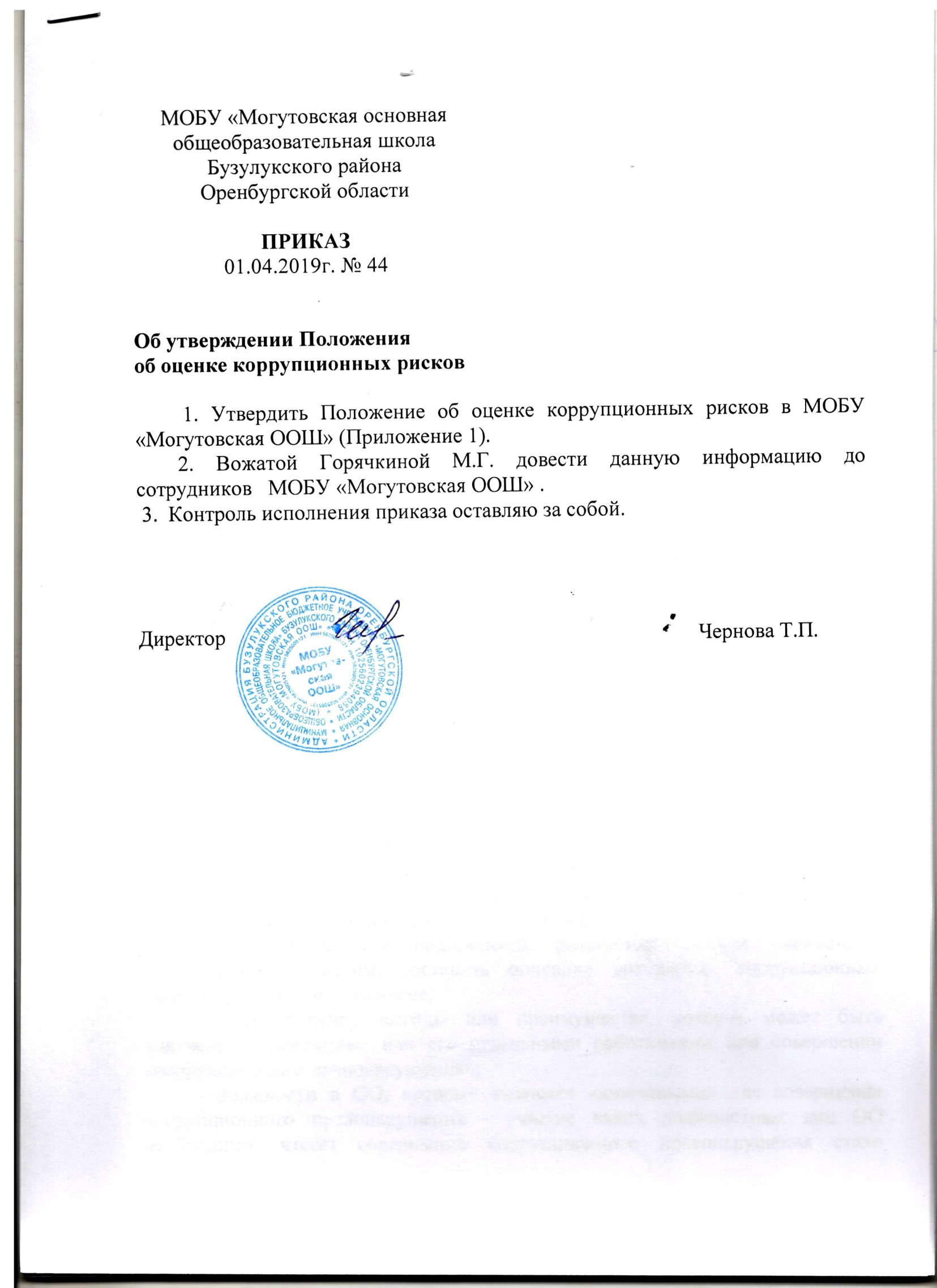   Приложение №1                                                    к приказу «Могутовская ООШ»                                                        №44 от 01.04.2019г.                     Положение об оценке коррупционных рисковОбщие положенияОценка коррупционных рисков позволяет обеспечить соответствие
реализуемых антикоррупционных мероприятий специфике деятельности
МОБУ «Могутовская ООШ» (далее - ОО) и
рационально использовать ресурсы, направляемые на проведение работы по
профилактике коррупции в ОО.В соответствии со статьей 13.3. Федерального закона от 25.12.2008№	273-ФЗ «О противодействии коррупции» и Методическимирекомендациями по проведению оценки коррупционных рисков,
возникающих при реализации функций (письмо Минтруда России от
20.02.2015 №18-0/10/11-906) целью оценки коррупционных рисков является
определение конкретных процессов и видов деятельности ОО, при реализации
которых наиболее высока вероятность совершения работниками ОО
коррупционных правонарушений, условий и обстоятельств (действий,
событий), возникающих в ходе конкретного управленческого процесса,
позволяющих злоупотреблять должностными (трудовыми) обязанностями в
целях получения как для должностных лиц, так и для третьих лиц выгоды в
виде денег, ценностей, иного имущества или услуг имущественного характера,
иных имущественных прав вопреки законным интересам общества и
государстваПорядок оценки коррупционных рисковОценка коррупционных рисков проводится на регулярной основе.Порядок проведения оценки коррупционных рисков:Деятельность ОО представляется в виде отдельных процессов, в
каждом из которых выделяются составные элементы (подпроцессы);Выделяются «критические точки» для каждого процесса и
определяются те элементы, при реализации которых наиболее вероятно
возникновение коррупционных правонарушений;Для каждого подпроцесса, реализация которого связана с
коррупционным риском, составить описание возможных коррупционных
правонарушений, включающее:характеристику выгоды или преимущества, которое может быть
получено Учреждением или его отдельными работниками при совершении
«коррупционного правонарушения»;должности в ОО, которые являются «ключевыми» для совершения
коррупционного правонарушения - участие каких должностных лиц ОО
необходимо, чтобы совершение коррупционного правонарушения стало
возможным.Перечень коррупционно-опасных функций:Осуществление закупок для нужд ОО.Процедура приёма, перевода и отчисления обучающихся.Организация и проведение промежуточной и государственной
итоговой аттестации.Получение, учёт, заполнение и порядок выдачи документов
установленного образца об образовании.Финансово-хозяйственная деятельность ОО.Подготовка и согласование наградных документов на присвоение
работникам ОО государственных и ведомственных наград.Проведение аттестации педагогических работников на соответствие
занимаемой должности.Перечень должностей, подверженных коррупционным рискам:Директор ОО.Заместитель директора.Педагогические работники.Воспитатель.5. Зоны повышенного коррупционного риска6. Карта коррупционных рисков№
п/пЗоны повышенного
коррупционного
рискаОписание зоны коррупционного риска1Организация
производственной
деятельности-использование своих служебных полномочий
при решении личных вопросов, связанных с
удовлетворением материальных потребностей
должностного лица либо его родственников;-использование в личных или групповых
интересах информации, полученной при
выполнении служебных обязанностей, если
такая информация не подлежит официальному
распространению2Распоряжение
финансовыми	иматериальными
ресурсами-планирование и исполнение плана финансово-
хозяйственной деятельности;-формирование фонда оплаты труда,
распределение выплат стимулирующего
характера;-нецелевое использование бюджетных средств;
-неэффективное использование имущества;
-распоряжение имуществом без соблюдения
соответствующей	процедуры,предусмотренной законодательством .3Привлечение
дополнительных
источников
финансирования	иматериальных
средств	в	видеблаготворительности,
спонсорской
помощи,
пожертвование для
осуществления
уставной
деятельности-непрозрачность	процесса	привлечениядополнительных источников финансирования и
материальных средств (неинформированность
родителей (законных представителей) о
добровольности таких взносов, возможности
отзыва от внесения пожертвований, отсутствие
публичной и общедоступной отчетности о
расходовании полученных средств);-использование служебных полномочий при
привлечении дополнительных источников
финансирования и материальных средств (в
виде давления на родителей со стороны
работников	ОО, членов родительскогокомитета)4Размещение заказов
на поставку товаров,
выполнение работ и
оказание услуг-отказ от проведения мониторинга цен на
товары и услуги;-предоставление заведомо ложных сведений о
проведении мониторинга цен на товары и
услуги;-размещение заказов ответственным лицом на
поставку товаров и оказание услуг из
ограниченного числа поставщиков именно в
той организации, руководителем отдела
продаж которой является его родственник;при формировании технического задания
объекта закупки,при расчеты начальной минимальной цены,при подведении итогов закупки5Регистрация
имущества и ведение
баз	данныхимущества-несвоевременная	постановка	нарегистрационный учёт имущества;-умышленно	досрочное	списаниематериальных средств и расходных материалов
с регистрационного учёта;-отсутствие регулярного контроля наличия и
сохранности имущества6Принятие на работу
сотрудника-предоставление не предусмотренных законом
преимуществ	(протекционизм,семейственность) для поступления на работу7Взаимоотношение с-возможность	оказания	давления	натрудовым
коллективомработников;-предоставление отдельным работникам
покровительства, возможности карьерного
роста по признакам родства, личной
преданности, приятельских отношений;-демонстративное приближение к руководству
ОО	«любимцев»,	делегирование	имполномочий, не соответствующих статусу;-возможность приема на работу родственников,
членов семей для выполнения в рамках ОО
исполнительно-распорядительных	иадминистративно-хозяйственных функций.8Обращения
юридических,
физических лиц-требование от физических и юридических лиц
информации, предоставление которой не
предусмотрено	действующимзаконодательством;-нарушение	установленного	порядкарассмотрения обращений граждан, организаций9Взаимоотношения с
вышестоящими
должностными
лицами-дарение подарков и оказание не служебных
услуг вышестоящим должностным лицам, за
исключением символических знаков внимания,
протокольных мероприятий10Составление,
заполнение
документов, справок,
отчётности-искажение, сокрытие или предоставление
заведомо ложных сведений в отчётных
документах, справках гражданам, являющихся
существенным	элементом	служебнойдеятельности11Работа со служебной
информацией,
документами-попытка несанкционированного доступа к
информационным ресурсам12Проведение
аттестации
педагогических
работников-необъективная оценка деятельности
педагогических работников, завышение
результатов труда13Оплата труда-оплата рабочего времени в полном отъёме в
случае, когда работник фактически
отсутствовал на рабочем месте14Аттестация
обучающихся-необъективность в выставлении оценки,
завышение	оценочных	баллов	дляискусственного	поддержания	видимостиуспеваемости;-завышение	оценочных	баллов	завознаграждение или оказание услуг со стороны
обучающихся либо их родителей (законныхпредставителей)№
п/пКоррупционные рискиМеры по устранению или минимизации
коррупционных рисков1Осуществление закупок
для нужд ООсоздание комиссии по закупкам в
рамках требований законодательства;систематический	контроль	задеятельностью комиссии по закупкам;ежеквартальный отчёт комиссии по
закупкам2Процедура	приёма,перевода и отчисления
обучающихся.- обеспечение «прозрачности» приёмной
кампании;предоставление информации по
порядку приема документов,
наполняемости классов3Организация	ипроведение
аттестационных процедур
(промежуточная
аттестация	игосударственная итоговая
аттестация).- присутствие администрации ОО на
аттестационных процедурах;чёткое ведение учётно-отчётной
документации;соблюдение законодательства при
проведении аттестации4Получение, учёт,
заполнение и порядок
выдачи документов
установленного образца
об образовании.назначение ответственного лица за
заполнение документов установленного
образца об образовании, свидетельств
установленного образца;создание комиссии по проверке данных,
вносимых в документы;заполнение информационной системы
ФИС ФРДО;создание комиссии по учёту и списанию
бланков строгой отчётности;размещение	информации	порезультатам конкурса5Финансово-хозяйственная
деятельность
образовательного
учреждения.аудиторские проверки со стороны
Учредителя;-создание комиссии по закупкам в рамках
требований законодательства;своевременное	размещениенеобходимой	информации	вспециализированных электронных базах;ежегодный отчёт ОО по выполнениюПлана ФХД на текущий год;- размещение на информационном сайте
www.bus.gov.ru информации о состоянии
ФХД6Подготовка	исогласование наградных
документов	наприсвоение работникам
ОО государственных и
ведомственных наград.обсуждение профессиональной и
трудовой деятельности кандидатов на
награждение на собрании трудового
коллектива ОО;- подготовка объективной информации
по присуждению наград7Проведение	аттестациипедагогических
работников	насоответствие занимаемой
должности.- контроль подготовки и проведения
аттестационных процессов педагогов на
соответствие требованиям
законодательства